Explora Atacama - 2019Promoções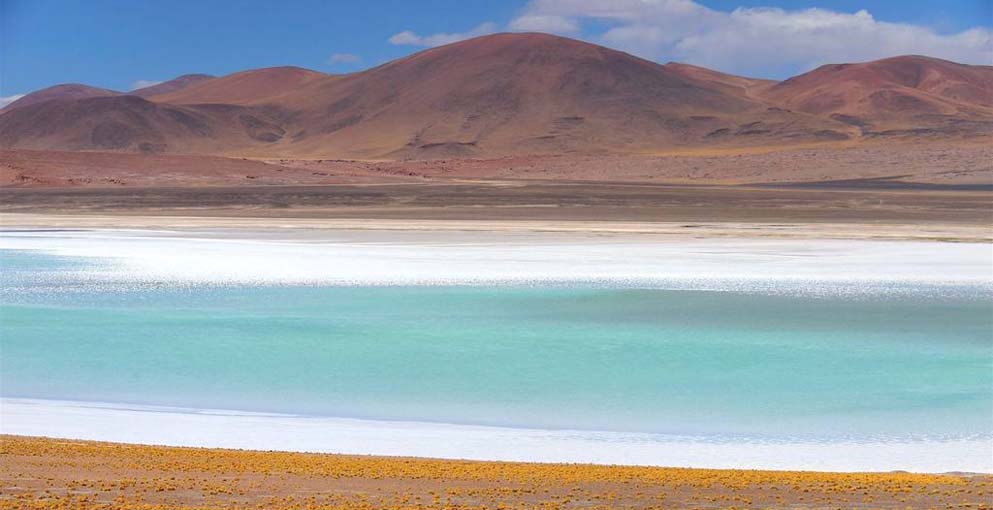 PROMOÇÕES - Explora Atacama	
1 - Desconto de até US$ 1.000    
Entre os meses de Julho e Janeiro, o Explora Atacama oferece os seguintes descontos:US$ 1.000 para estadias de 4 noites nos quartos Yali e Catur Suite.US$ 900 para estadias de 4 noites no quarto Tulur.US$ 700 para estadias de 3 noites nos quartos Yali e Catur Suite.US$ 600 para estadias de 3 noites no quarto Tulur.Para tarifas single, um desconto correspondente a metade desses valores é aplicado.Condições   Vagas limitadas a 50 reservas por mês para cada destinoNão é válido para crianças e jovens. Reserva mínima de 4 noites de hospedagemMáximo de 5 quartos por reserva.Não é acumulativo com outros benefícios, descontos ou promoções Sujeito a alterações e disponibilidadeNão permite mudanças de data para estadias fora da validade do benefícioPolítica de alteração e cancelamento: os seguintes custos se aplicam dependendo da data do aviso - US $ 200 por pessoa a qualquer momento, 30% da reserva se o aviso for entre 29 a 10 dias antes da chegada e 100% da reserva se o aviso for inferior a 10 dias de antecedência.Validade: para estadias entre Julho 2019 a janeiro 2020 (exceto Natal e Reveillon)2 -  Crianças Free
 Condições  1 criança ou jovem até aos 17 anos grátis e 1 criança ou jovem até aos 17 anos paga metade  Benefício aplicável a grupos familiares com dois adultos pagantesReserva mínima de 3 noites de hospedagemNão é acumulativo com outros benefícios, descontos ou promoções Sujeitoa alterações e disponibilidadeNão permite mudanças de data para estadias fora da validade do benefícioExplorações: crianças menores de 12 anos podem realizar todas as explorações com um adulto responsável - os paisExplorações para crianças pequenas devem ser consultadas com a equipe de orientaçãoValidade: para estadias entre 1 maio e 31 outubro 20193 - Passaporte Explora
Toda vez que houver combinação de dois ou mais destinos explora na mesma viagem (Patagônia, Atacama, Rapa Nui e Valle Sagrado), o passageiro receberá uma tarifa especial e upgrade de apartamento - sujeito a disponibilidade.Ao combinar 2 destinos: o viajante receberá um Desconto de 10%;Ao combinar 3 destinos: o viajante receberá um Desconto de 15%;Ao combinar 4 destinos: o viajante receberá um Desconto de 20%.Condições (Passaporte Explora):Caso o passageiro seja um antigo viajante explora, o benefício Passaporte Explora funcionará em conjunto com o Explorer’s Benefit (o primeiro desconto a ser aplicado será o Explorers’ Benefit.)  Primeiro e último check-in deverá ser inferior a 30 dias de intervalo;Só se aplica para reservas individuais;O upgrade de apartamento está sujeito a disponibilidade e será confirmado no momento do check-in;Este benefício não é acumulativo com outros benefícios, descontos ou promoções, à excessão do Explorers’ Benefit;Não aplicável entre 21 dez 2018 a 21 jan 2019;Válido para Travesías.Validade: todo o ano, exceto entre 21 dez 2018 a 21 jan 2019
4 - Explores’s Benefits (Club Exploradores)Os viajantes que retornam aos hotéis Explora, receberão um desconto de 10% sobre o valor total da reserva e upgrade de apartamento - sujeito a disponibilidade. Condições (Explorer’s Benefits):Este benefício também pode ser aplicado aos acompanhantes de viagem;Pode ser combinado com o Passaporte Explora;O desconto é aplicado parcialmente nas tarifas promocionais;O upgrade de apartamento está sujeito a disponibilidade e será confirmado no momento do check-in.Validade: todo o ano. 